Citizenship in the Digital Age: A SymposiumSunday May 6, 2018, 3pm-5pm @ the Pierro Gallery in the Baird Center
Digital access and literacy are issues of paramount importance in our current political moment. Given the increasingly digital nature of our daily lives, this is an especially crucial time for a discussion about how we engage with the digital world, especially as citizens, and how we can get others to do so. On May 6, local experts will engage in a wide-ranging conversation about this important contemporary question: What does it mean to be an engaged and informed citizen in the digital age? Panelists include:Village President (Mayor) Sheena Collum, graduate of Seton Hall University as well as Executive Director for American Planning Association of NJDr. Matt Hale, Associate Professor and MPA Program Chair for the Department ofPolitical Science and Public Affairs at Seton Hall UniversityArtist Jeremiah Teipen, who explores the concepts of citizens of the web and is interested in how people assume new identities onlineMelissa Kopecky, the South Orange Public Library DirectorAlan Delozier, University Archivist and Adjunct Associate Professor of Catholic StudiesPaul Fisher, Associate CIO and Director of the Teaching, Learning, and Technology Center, Seton Hall University The symposium will be moderated by Stephen Schnall, Village Trustee and Chairman of the South Orange Finance and Technology CommitteeContact: sschnall@southorange.orgStephen SchnallSouth Orange Village TrusteeAt the Pierro Gallery, second floor of the Baird Community Center5 Mead Street, South Orange, NJ 07079Refreshments will be served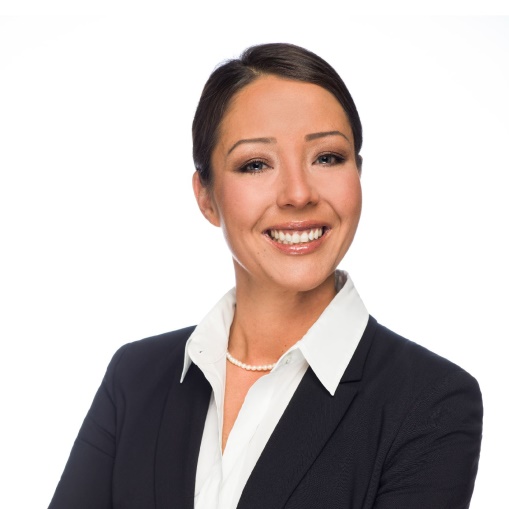 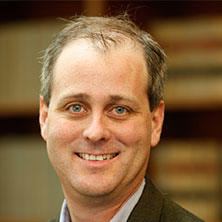 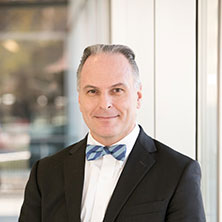 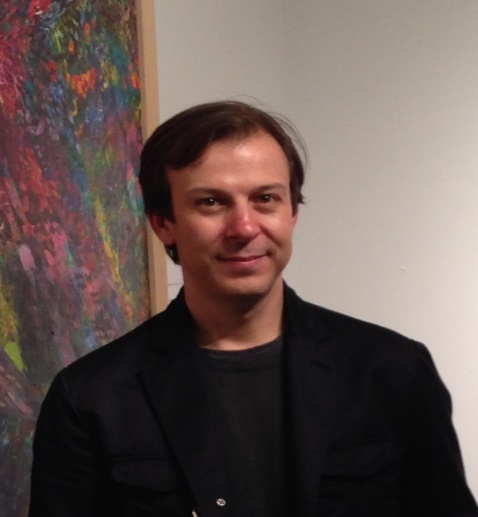 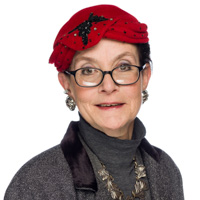 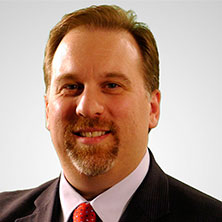 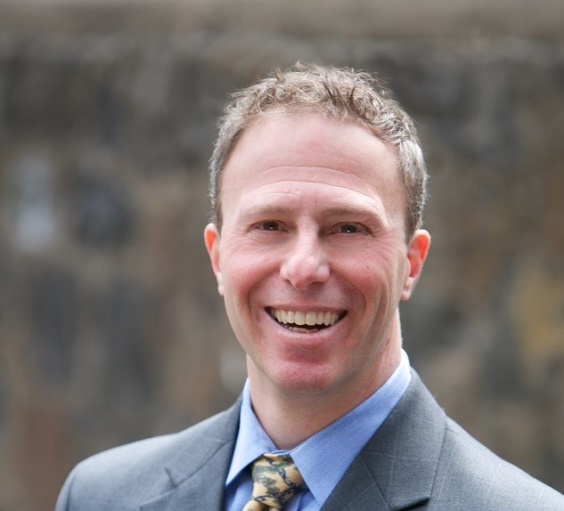 